           Federazione Italiana Giuoco Calcio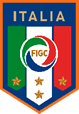 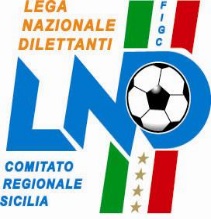       Lega Nazionale DilettantiCOMITATO REGIONALE SICILIAVia Orazio Siino s.n.c., 90010 FICARAZZI - PACENTRALINO: 091.680.84.02 FAX: 091.680.84.98Indirizzo Internet: www.lnd.it   e-mail:crlnd.sicilia01@figc.itStagione Sportiva 2017/2018 Comunicato Ufficiale n°31 del 25 agosto 2017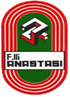 1.  COMUNICAZIONI DEL COMITATO REGIONALESEGRETERIARICHIESTE COMMISSARI DI CAMPOSi informano le Società che le richieste di Commissari di Campo vanno inoltrate a questo Comitato entro il martedì antecedente la disputa della partita,  con allegata la ricevuta del Bonifico di Euro 100,00 comprensivo di ogni diritto. Qualora  presenta un saldo a credito può chiedere che detta somma venga addebitata sul proprio ContoMINUTO DI RACCOGLIMENTOSi ricorda che la Segreteria Federale ha segnalato che ogni richiesta per l’effettuazione del minuto di raccoglimento deve essere inoltrata alla F.I.G.C. per il tramite di questo Comitato Regionale della Lega Nazionale Dilettanti.Tali richieste debbono essere ben motivate e circostanziate (Dirigenti regolarmente tesserati e risultanti agli atti depositati presso il Comitato Regionale Sicilia) e non possono, in ogni caso, essere valutate dagli Ufficiali di Gara.  COMUNICAZIONI DELL’UFFICIO ATTIVITÀ AGONISTICACOPPA ITALIA EccellenzaSul C.U. 29 del 24 agosto u.s. per errore di trascrizione è stato digitato Campionato Eccellenza, deve invece intendersi Coppa Italia EccellenzaModifiche al Programma GareANDATAGirone BAltetico Catania/Real Aci del 27/08/2017 ore 16:00A seguito indisponibilità campo ed in accordo posticipata a merc.30/08/2017 ore 16:00COPPA ITALIA PromozioneSi precisa che relativamente al triangolare 1 restano confermate l’accesso alla seconda fase la vincente del triangolare e la seconda classificata;per il triangolare 2 accede alla seconda fase solo la vincente del triangolareModifiche al Programma GareANDATAGirone CPol. Gioiosa/Folgore S.Agata del 27/08/2017 ore 16:00E’ annullata per rinuncia della società Folgore S. AgataPUBBLICATO ED AFFISSO ALL’ALBO DEL COMITATO REGIONALE SICILIA IL  25 AGOSTO 2017            IL SEGRETARIO						   IL PRESIDENTE               Maria GATTO				Santino LO PRESTI